УПРАВЛЕНИЕ ФЕДЕРАЛЬНОЙ  СЛУЖБЫ ГОСУДАРСТВЕННОЙ  РЕГИСТРАЦИИ, КАДАСТРА И КАРТОГРАФИИ (РОСРЕЕСТР)  ПО ЧЕЛЯБИНСКОЙ ОБЛАСТИ 							454048 г. Челябинск, ул.Елькина, 85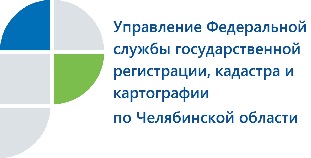 Получение услуг Росреестра через МФЦ имеет для южноуральцев ряд преимуществ Управление Федеральной службы государственной регистрации, кадастра и картографии по Челябинской области осуществляет госрегистрацию и кадастровый учет недвижимости по большей части на основании документов, которые предоставляются в многофункциональные центры. Управление Росреестра по Челябинской области осуществляет на территории Южного Урала государственную регистрацию и кадастровый учет объектов недвижимости. Полномочиями по приему и выдаче необходимых для этого документов наделены многофункциональные центры «Мои документы» (МФЦ). Уровень обеспеченности региона сетью многофункциональных центров вошел в число показателей целевой модели «Регистрация права собственности на земельные участки и объекты недвижимого имущества», которая   является одной из 12 целевых моделей, разработанных по поручению Президента России в целях упрощения процедур ведения бизнеса и повышения инвестиционной привлекательности субъектов Российской Федерации. В Челябинской области к концу 2018 года услуги Росреестра оказывали 56 офисов МФЦ и 176 территориально-обособленных структурных подразделений МФЦ. В итоге показатель по предоставлению данных услуг через многофункциональные центры составил 98,73%, что значительно выше контрольного показателя, вошедшего в модель по госрегистрации. Возможность сдать в МФЦ документы и здесь же получить готовые имеет для южноуральцев ряд преимуществ. Так, большое количество окон приема-выдачи позволило сократить время ожидания в очереди, во многих МФЦ имеются терминалы по уплате госпошлины, здесь же можно получить услуги других ведомств. В городе Челябинске функционируют четыре многофункциональных центра (ул. Труда, 164; ул. Комарова, 39; пр. Победы 396/1; ул. Новороссийская, 118-в), что позволяет челябинцам выбрать офис именно того МФЦ, куда удобнее всего добраться. Пресс-служба Управления Росреестрапо Челябинской области							E-m: pressafrs74@chel.surnet.ruhttps://vk.com/rosreestr_chelЗамените последний абзац своими данными: Для жителей (города, района) функционирует многофункциональный центр по адресу: _______________, в котором в _____ окнах предоставляются государственные и муниципальные услуги, в том числе прием и выдача документов на получение услуг  Росреестра по государственной регистрации и кадастровому учету объектов недвижимости.